ΘΕΜΑ: Εκπαιδευτική δράση «Συλλέγω Εμπειρίες» στο πλαίσιο του προγράμματος Ταξίδι προς το Κέντρο Πολιτισμού Ίδρυμα Σταύρος Νιάρχος. Κυρίες/ΚύριοιΤο πολιτιστικό και εκπαιδευτικό πρόγραμμα «Ταξίδι προς το Κέντρο Πολιτισμού Ίδρυμα Σταύρος Νιάρχος», έχει ως βασικό σκοπό την γνωριμία του κοινού με το Κέντρο Πολιτισμού Ίδρυμα Σταύρος Νιάρχος (ΚΠΙΣΝ) και τη φιλοσοφία του. Το ΚΠΙΣΝ, που πλησιάζει στην ολοκλήρωσή της κατασκευής του στην περιοχή του Δέλτα Φαλήρου αποτελεί ένα έργο που θα περιλαμβάνει τις νέες σύγχρονες εγκαταστάσεις της Εθνικής Λυρικής Σκηνής και της Εθνικής Βιβλιοθήκης της Ελλάδος, καθώς και το Πάρκο Σταύρος Νιάρχος συμβάλλοντας στην προαγωγή της Τέχνης, της Παιδείας και της περιβαλλοντικής ευαισθητοποίησης. Η Δημόσια Κεντρική Βιβλιοθήκη Λαμίας, με αφορμή τη συμμετοχή της στο πρόγραμμα, φιλοξενεί στο χώρο της, από τις 2 έως τις 8 Απριλίου, τη διοργάνωση του εκπαιδευτικού προγράμματος «Συλλέγω Εμπειρίες» για παιδιά. Το πρόγραμμα προτρέπει τα παιδιά να ανακαλύψουν με διαφορετικό τρόπο τη διοργάνωση στην πόλη μας ενός σύνθετου καλλιτεχνικού γεγονότος που καλύπτει τη μουσική, το θέατρο, την ανάγνωση αλλά και το περιβάλλον. Οι εκδηλώσεις εντάσσονται στο πλαίσιο του προγράμματος «Ταξίδι προς το Κέντρο Πολιτισμού Ίδρυμα Σταύρος Νιάρχος», που υλοποιείται με την αποκλειστική δωρεά του Ιδρύματος Σταύρος Νιάρχος (ΙΣΝ), από το ΚΠΙΣΝ σε συνεργασία με την Εθνική Λυρική Σκηνή (www.nationalopera.gr) και το Future Library (www.futurelibrary.gr) και με την υποστήριξη της Εθνικής Βιβλιοθήκης της Ελλάδος (www.nlg.gr).Οι δράσεις θα πραγματοποιηθούν στο χώρο της Δημόσιας Βιβλιοθήκης Λαμίας με την παρουσίαση βιβλίων αντίστοιχων θεμάτων.Οι συμμετοχές θα δηλώνονται στα τηλ. 22310 23732 και 50570.Θα τηρηθεί σειρά προτεραιότητας.Ο αριθμός των παιδιών δεν πρέπει να υπερβαίνει τα 20.Το πρόγραμμα των δράσεων που θα υλοποιηθεί είναι:        ΗΜΕΡΟΜΗΝΙΑ                                   ΘΕΜΑ                                ΗΛΙΚΙΑ ΠΑΙΔΙΩΝ                                                                       Ο ΔΙΕΥΘΥΝΤΗΣ ΤΗΣ ΒΙΒΛΙΟΘΗΚΗΣ                                                                          ΛΕΩΝΙΔΑΣ ΤΡΙΑΝΤΑΦΥΛΛΟΥ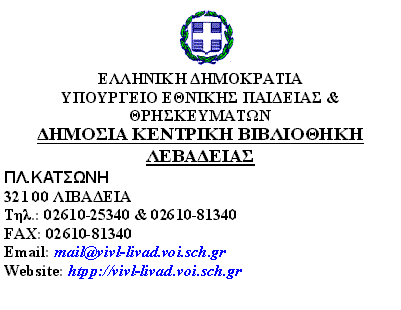            ΕΛΛΗΝΙΚΗ ΔΗΜΟΚΡΑΤΙΑ           ΕΛΛΗΝΙΚΗ ΔΗΜΟΚΡΑΤΙΑ           ΕΛΛΗΝΙΚΗ ΔΗΜΟΚΡΑΤΙΑ           ΕΛΛΗΝΙΚΗ ΔΗΜΟΚΡΑΤΙΑ    ΥΠΟΥΡΓΕΙΟ ΠΑΙΔΕΙΑΣ, ΕΡΕΥΝΑΣ              ΚΑΙ ΘΡΗΣΚΕΥΜΑΤΩΝ                               ……    ΥΠΟΥΡΓΕΙΟ ΠΑΙΔΕΙΑΣ, ΕΡΕΥΝΑΣ              ΚΑΙ ΘΡΗΣΚΕΥΜΑΤΩΝ                               ……    ΥΠΟΥΡΓΕΙΟ ΠΑΙΔΕΙΑΣ, ΕΡΕΥΝΑΣ              ΚΑΙ ΘΡΗΣΚΕΥΜΑΤΩΝ                               ……    ΥΠΟΥΡΓΕΙΟ ΠΑΙΔΕΙΑΣ, ΕΡΕΥΝΑΣ              ΚΑΙ ΘΡΗΣΚΕΥΜΑΤΩΝ                               ……ΛΑΜΙΑ, 28 / 3 / 2016ΛΑΜΙΑ, 28 / 3 / 2016ΔΗΜΟΣΙΑ ΚΕΝΤΡΙΚΗ ΒΙΒΛΙΟΘΗΚΗ ΛΑΜΙΑΣΔΗΜΟΣΙΑ ΚΕΝΤΡΙΚΗ ΒΙΒΛΙΟΘΗΚΗ ΛΑΜΙΑΣΔΗΜΟΣΙΑ ΚΕΝΤΡΙΚΗ ΒΙΒΛΙΟΘΗΚΗ ΛΑΜΙΑΣΔΗΜΟΣΙΑ ΚΕΝΤΡΙΚΗ ΒΙΒΛΙΟΘΗΚΗ ΛΑΜΙΑΣ                               ……                               ……                               ……                               ……ΔιεύθυνσηΤ.Κ. - ΠόληΠληροφορίεςΤηλέφωνοFAXE-mailWebsite::::::Αινιάνων 6 – 8351 31 ΛαμίαΕυδοξία Σκούρα22310505702231023732liblam1@otenet.grvivllamias@sch.grhttp://vivl-lamias.fth.sch.grΣάββατο 2 ΑπριλίουΘΕΑ: όταν το βιβλίο μιλάει για ένα άλλο βιβλίο μας ανοίγει ένα παράθυρο σ’ έναν άλλο κόσμοΑ-Β-Γ ΔημοτικούΔευτέρα 4 ΑπριλίουΥΛΙΚΑ: τα εικαστικά στη βιβλιοθήκη. Εργαστήριο κολάζΑ-Β-Γ ΔημοτικούΤετάρτη 6 ΑπριλίουΦΩΣ: η απόλαυση να διαβάζεις μέσα στο σκοτάδιΑ - Β  ΔημοτικούΠέμπτη 7 ΑπριλίουΣΥΛΛΟΓΗ: η ποίηση στη βιβλιοθήκηΔ – Ε – ΣΤ ΔημοτικούΠαρασκευή 8 ΑπριλίουΚΛΙΜΑΚΑ:  μικραίνοντας και μεγαλώνοντας μέσα στα βιβλίαΓ-Δ Δημοτικού